Supplementary MaterialSupplementary DataSupplementary Material includes Supplementary Figures S1-S8, Supplementary Tables S1, S3-4, S9-14. The left Supporting Tables (S2, S5-8) showed in supplemental excel tables.Supplementary Figures and TablesSupplementary Figures 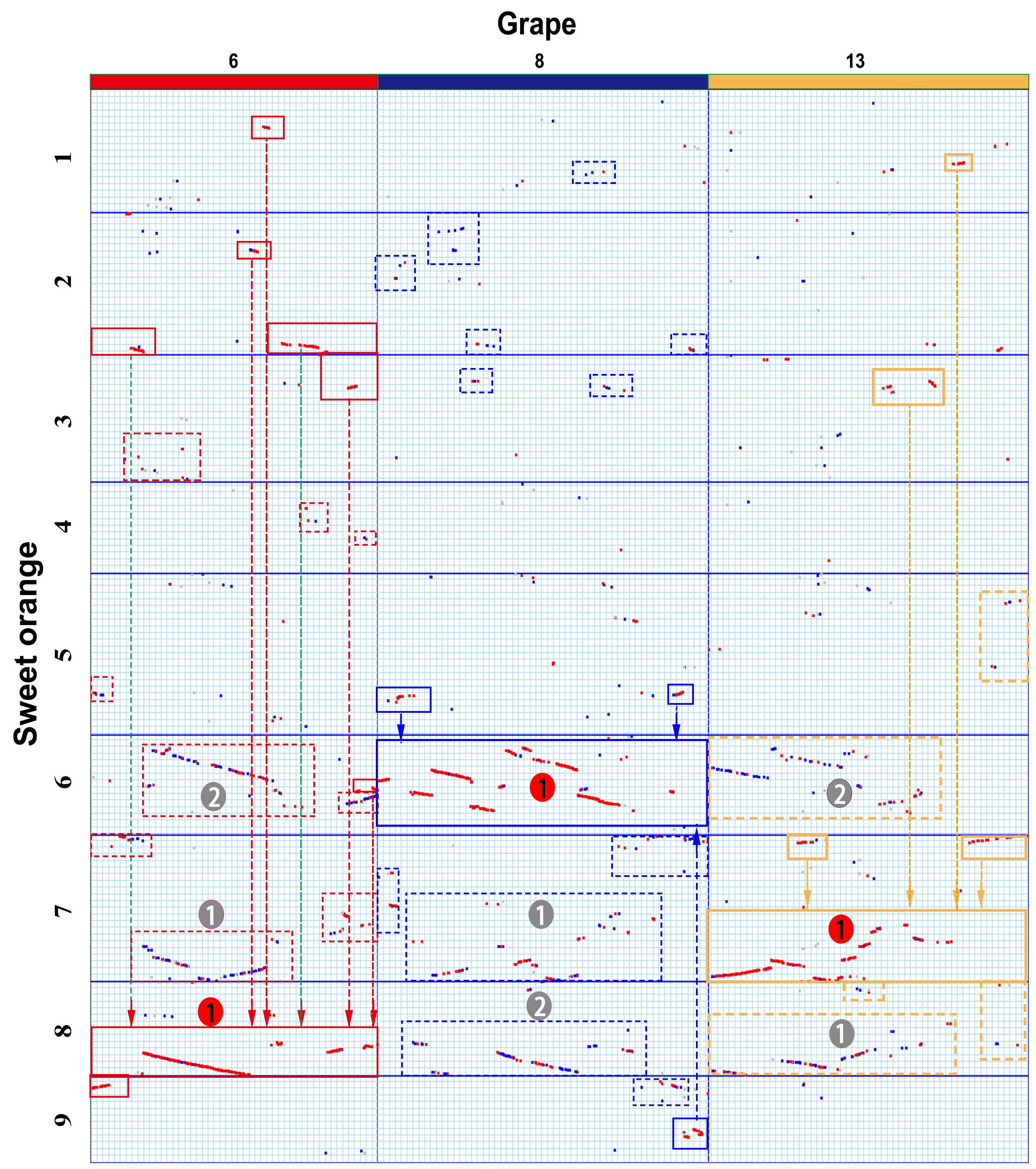 Supplemental Figure S1. Dot plots between grape and sweet orange. Grape chromosome 6, 8 and 13 are homo(eo)logous chromosomes produced by hexaploidy common to the major eudicot plants. Dots produced by best matched genes from two genomes are colored in red, secondary matched dots in blue, and the other in grey. Orthologous blocks between grape and sweet orange are enclosed by solid-line rectangles marked by “1” in red solid-circles, and outparalogous blocks by dashed rectangles marked by “1” or  “2” in grey solid-cricles. The sweet orange regions orthologous to one grape chromosome are outparalogous to the other two grape chromosomes.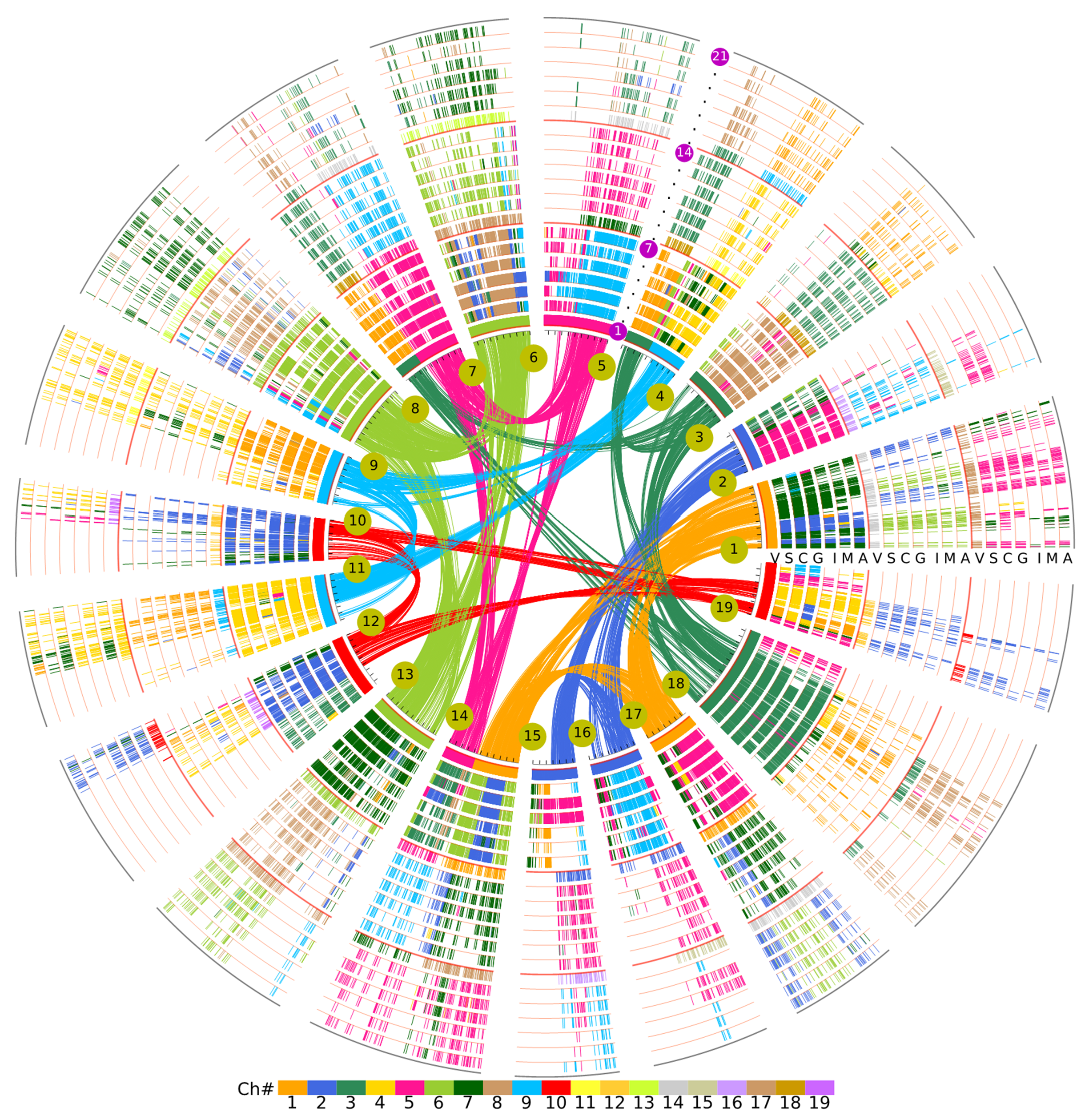 Supplemental Figure S2. Pan-genome homology alignments of Rutaceae plants with grape as reference. Grape chromosomes are displayed in the inner circle shown in 7 colors, corresponding to their 7 ancestral proto-chromosomes before the hexaploidization. A total 21 circles are separated into three groups, in which the first inner group represent the orthologous correspondence between genomes, and the two outer groups corresponding to the outparalogs.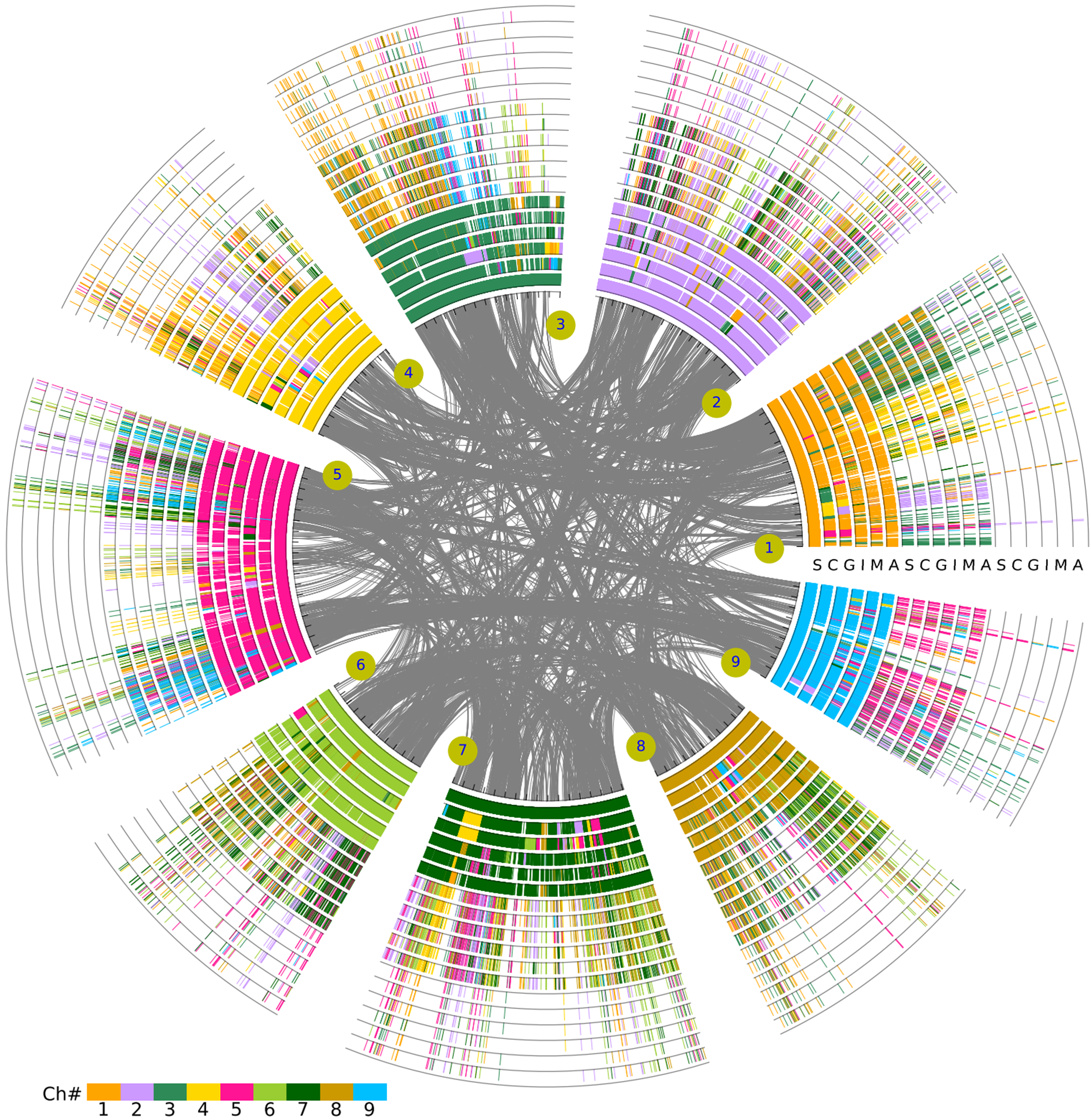 Supplemental Figure S3. Homologous alignments of within citrus and citrus relative. Sweet orange (S) as outgroup genome was used to compare with 4 citrus and one  relative to exhibit their collinearity. Sweet orange displayed in the inner circle with 9 chromosomes divided into three groups caused by ECH colored by the same color. All the 18 circles were separated into three groups, in which the first inner group represent the orthologs between each other and the two outer groups are outparalogs corresponding to the first group respectively. The short colored bars in the circle represent the homologous genes between the compared genomes. The inner Bezier curves connected the genes distributed in sweet orange genomes showing that these genes were produced by ECH.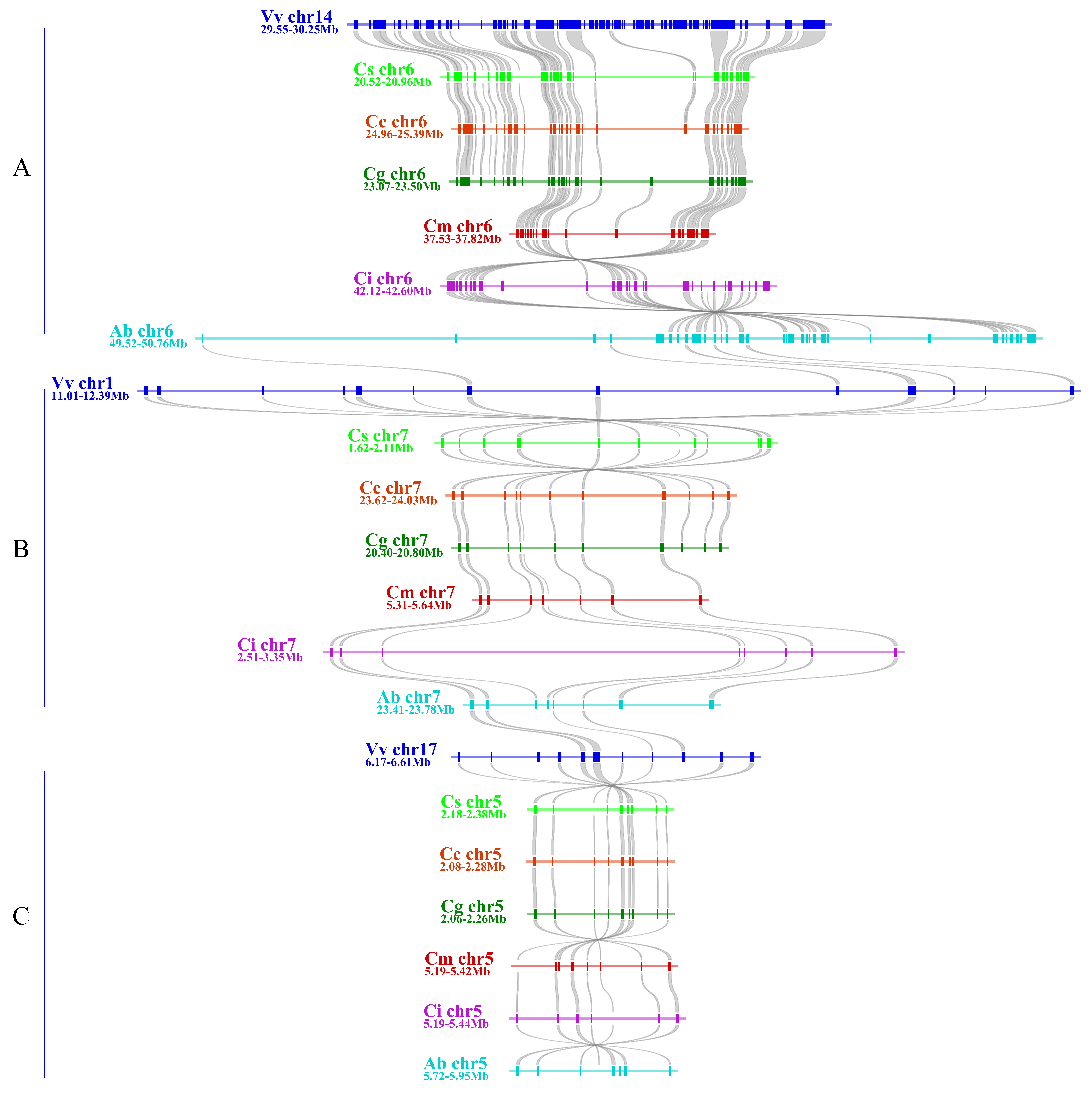 Supplemental Figure S4. Alignment of local regions sharing homology. Vitis vinifera (Vv), Citrus sinensis (Cs), Citrus clementine (Cc), Citrus grandis (Cg), Citrus ichangensis (Ci), Citrus medica (Cm) And Atalantia buxifolia (Ab) homologous genes located in the local collinear regions shows their core eudicot-common ancestor undergone polyploidization. The seven species of each group (A, B, and C) represents orthologs within that group. The same species in groups B and C are paralogs to group A, while different species in groups B and C are outparalogs to group A.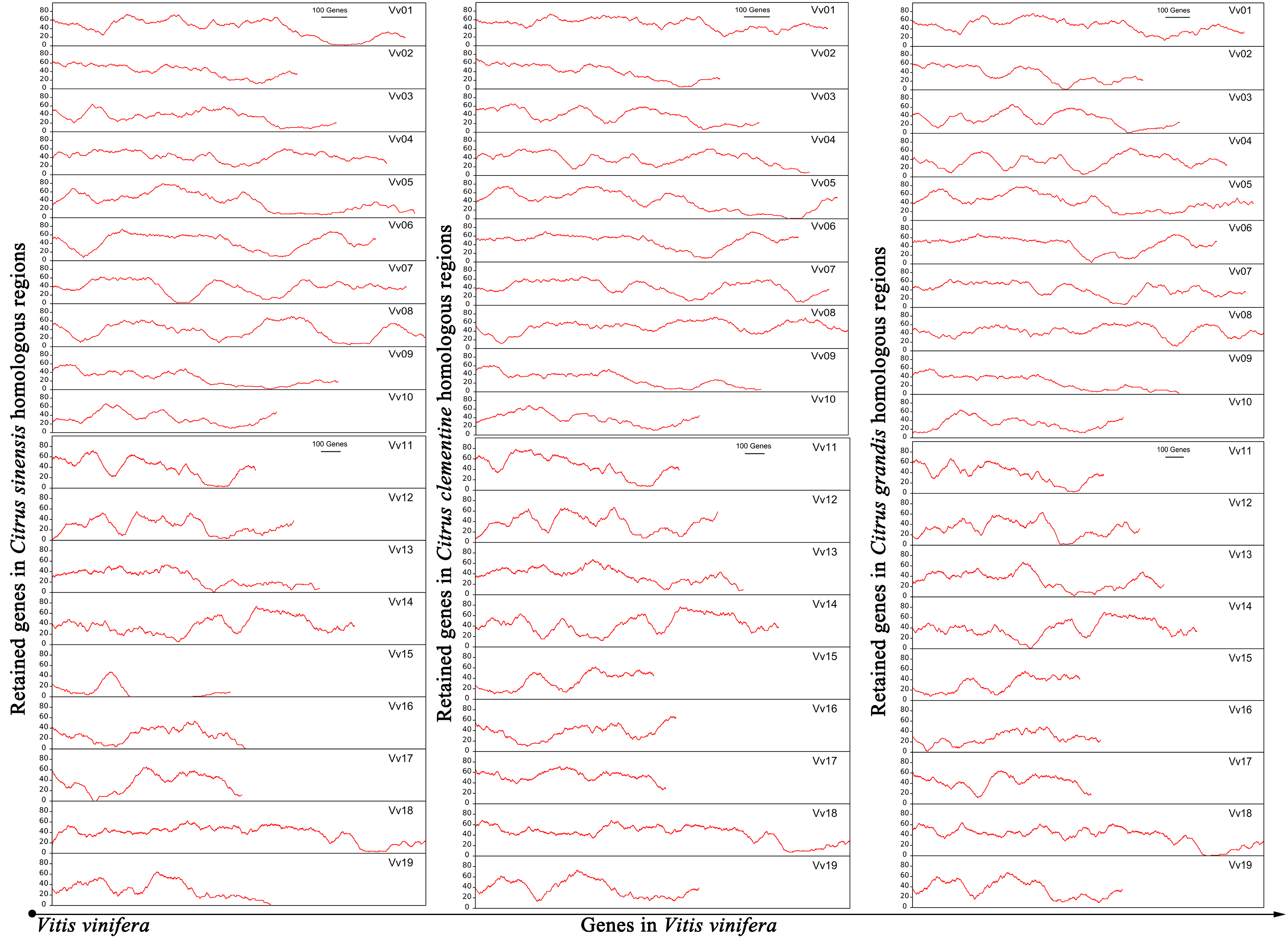 Supplementary Figure 5. Retention of Citrus sinensis, Citrus clementine and Citrus grandis along with their orthlogous Vitis vinifera chromosome. Rates of retained genes in sliding windows of citrus homologous regions.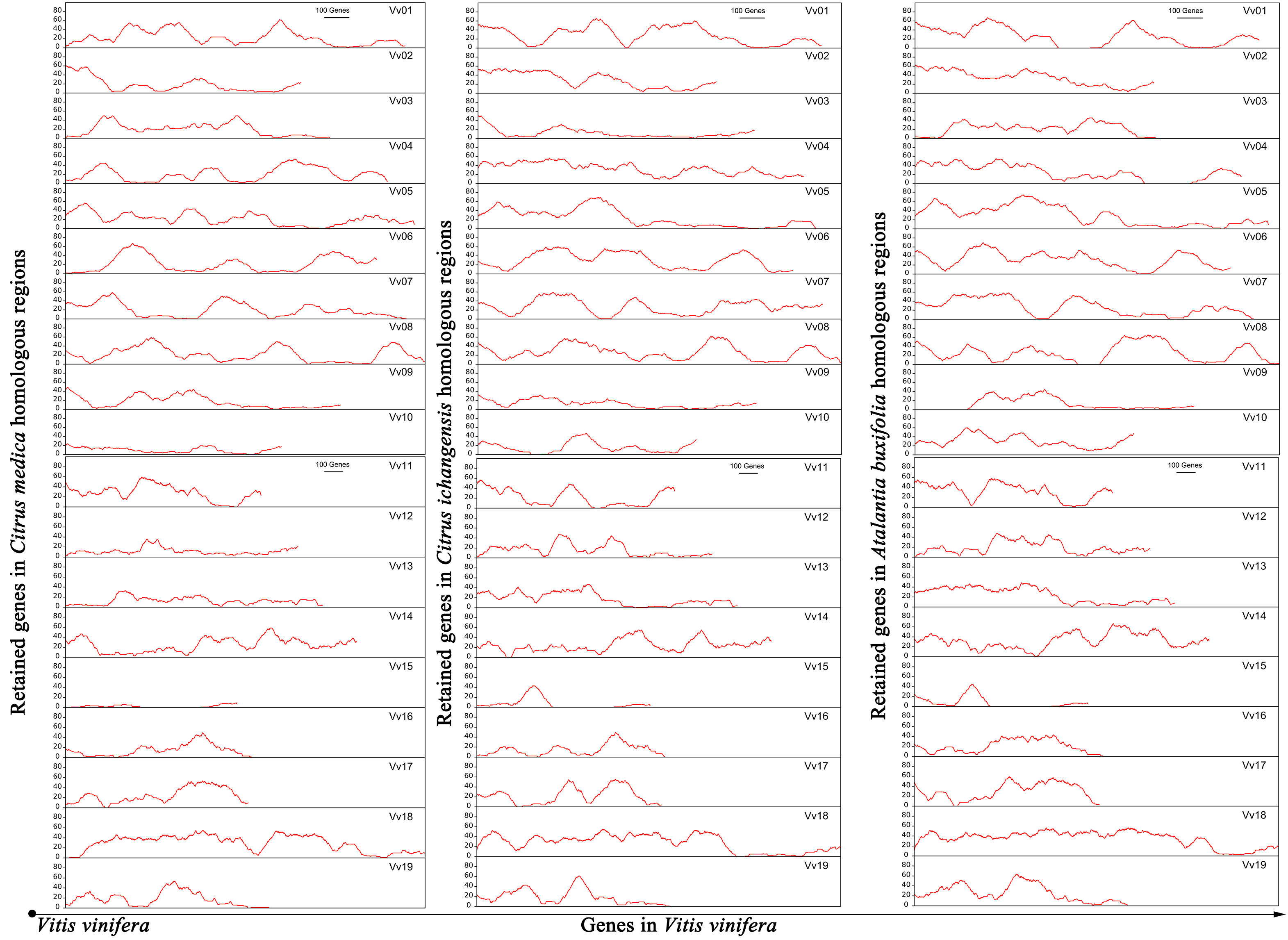 Supplemental Figure S6. Retention of Citrus medica, Citrus ichangensis and Atalantia buxifolia along with their orthlogous Vitis vinifera chromosome. Rates of retained genes in sliding windows of 2 citrus and one relative homologous regions.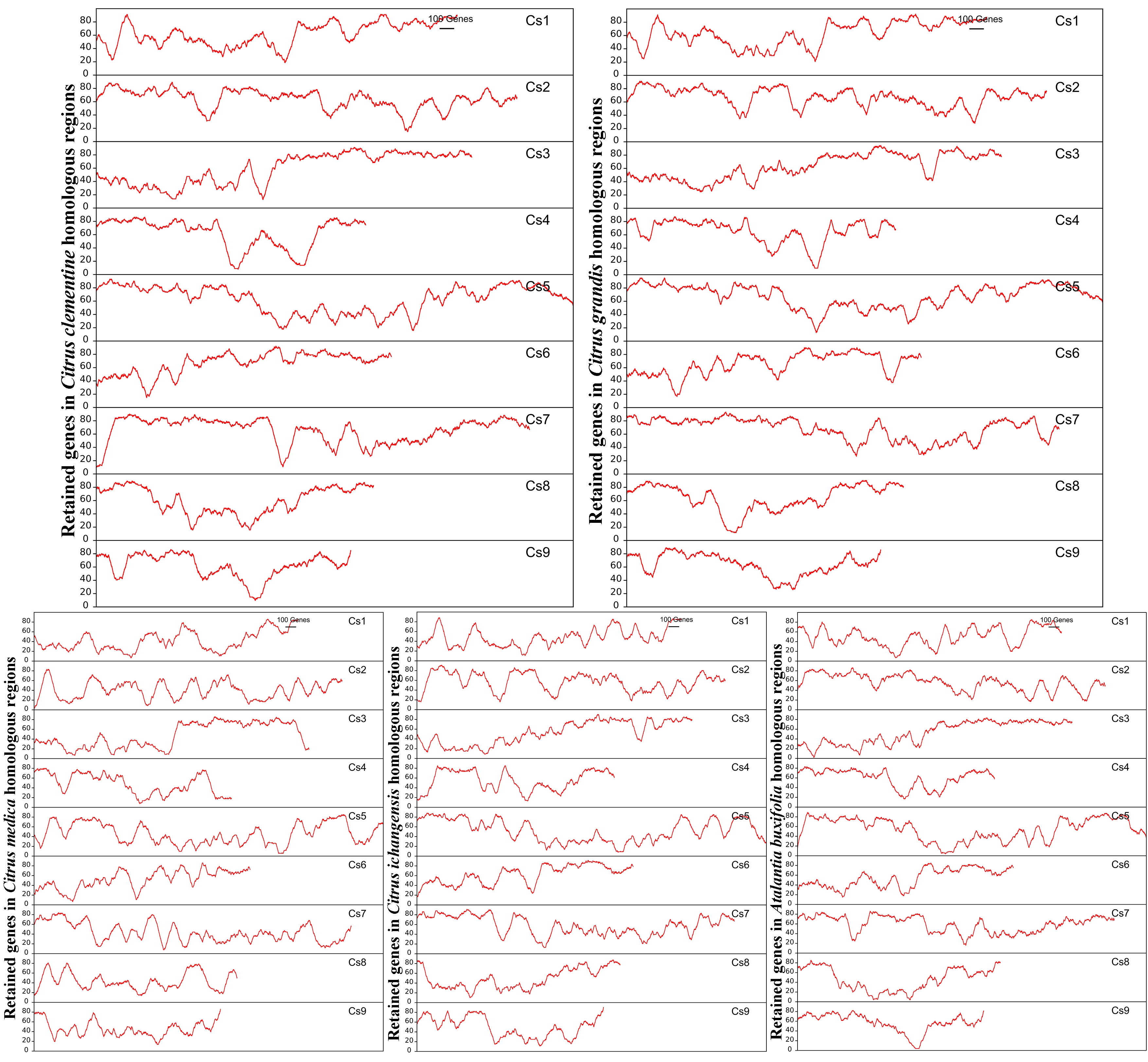 Supplemental Figure S7. Retention of Citrus clementine, Citrus grandis, Citrus medica, Citrus ichangensis and Atalantia buxifolia along with their orthologousCitrus sinensis chromosomes. Rates of retained genes in sliding windows of 4 citrus and one relative homologous regions.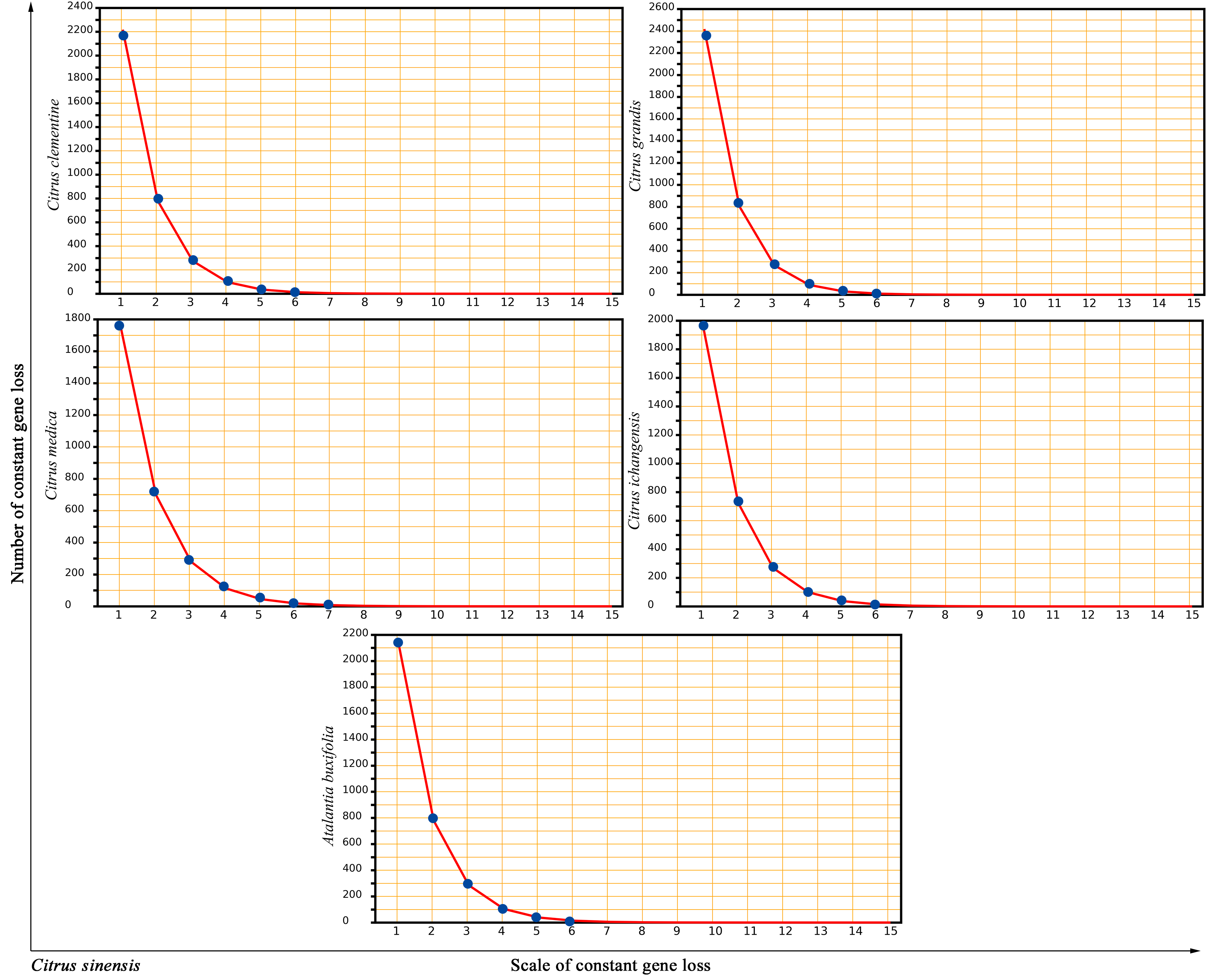 Supplemental Figure S8. Fitting a geometric distribution in gene loss within citrus and relative. The figure systematically compared Citrus sinensis to 4 citrus (Citrus clementine, Citrus grandis, Citrus medica and Citrus ichangensis) and one relative, Atalantia buxifolia. The x-axis represents numbers of connected gene deletion in the collinear regions, where we mainly selected constant one deleted gene to 15 deleted genes. The y-axis represents the account number of each scale of deleted genes.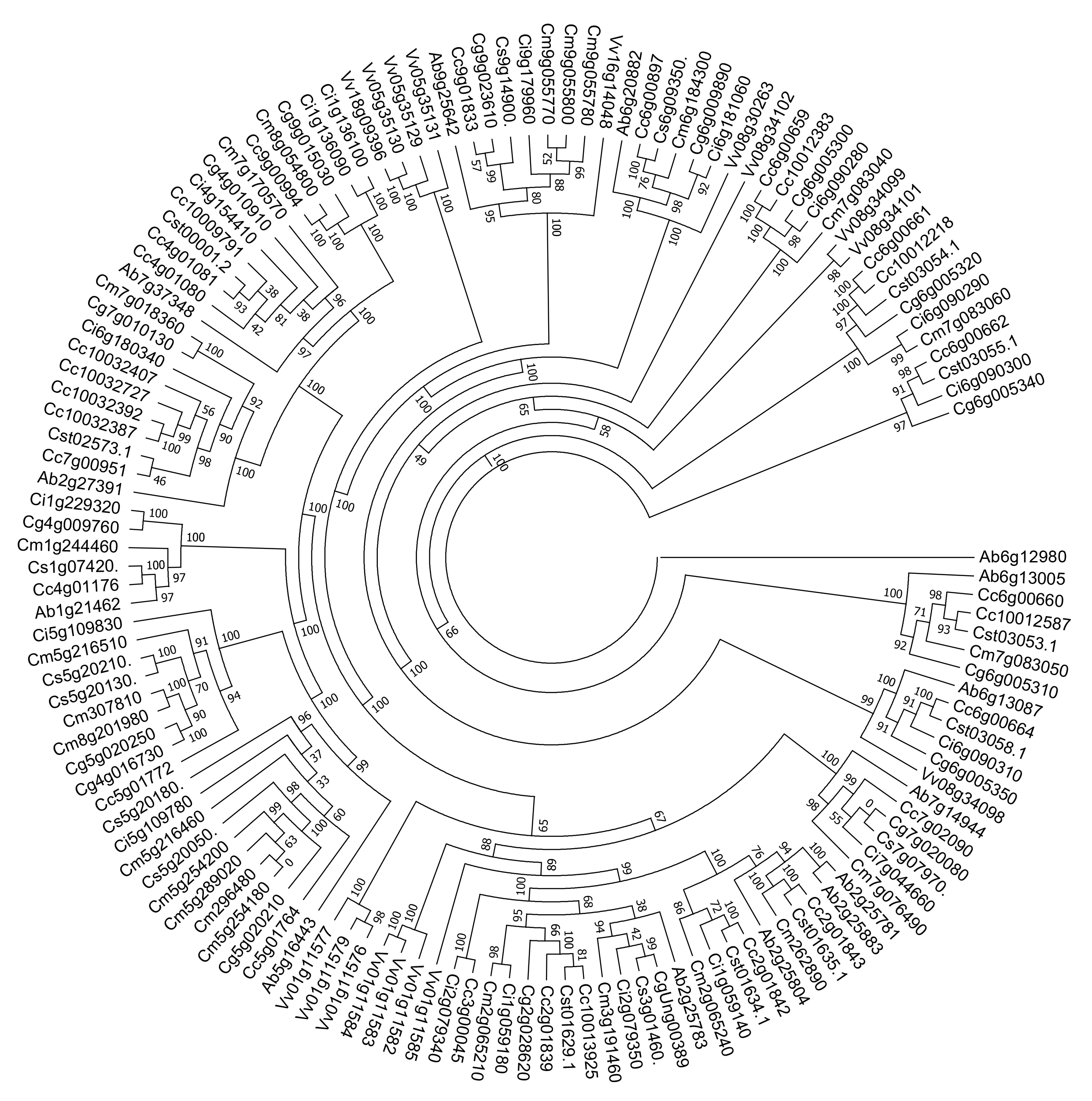 Supplemental Figure S9. Gene tree of Vitamin C related genes. The family of d-galacturonic acid reductase (GalUR) including 136 homologous copies in grape and Rutaceae plants was constructed. Numbers displayed in the nodes represent the percent bootstrap from 1000 repetitions.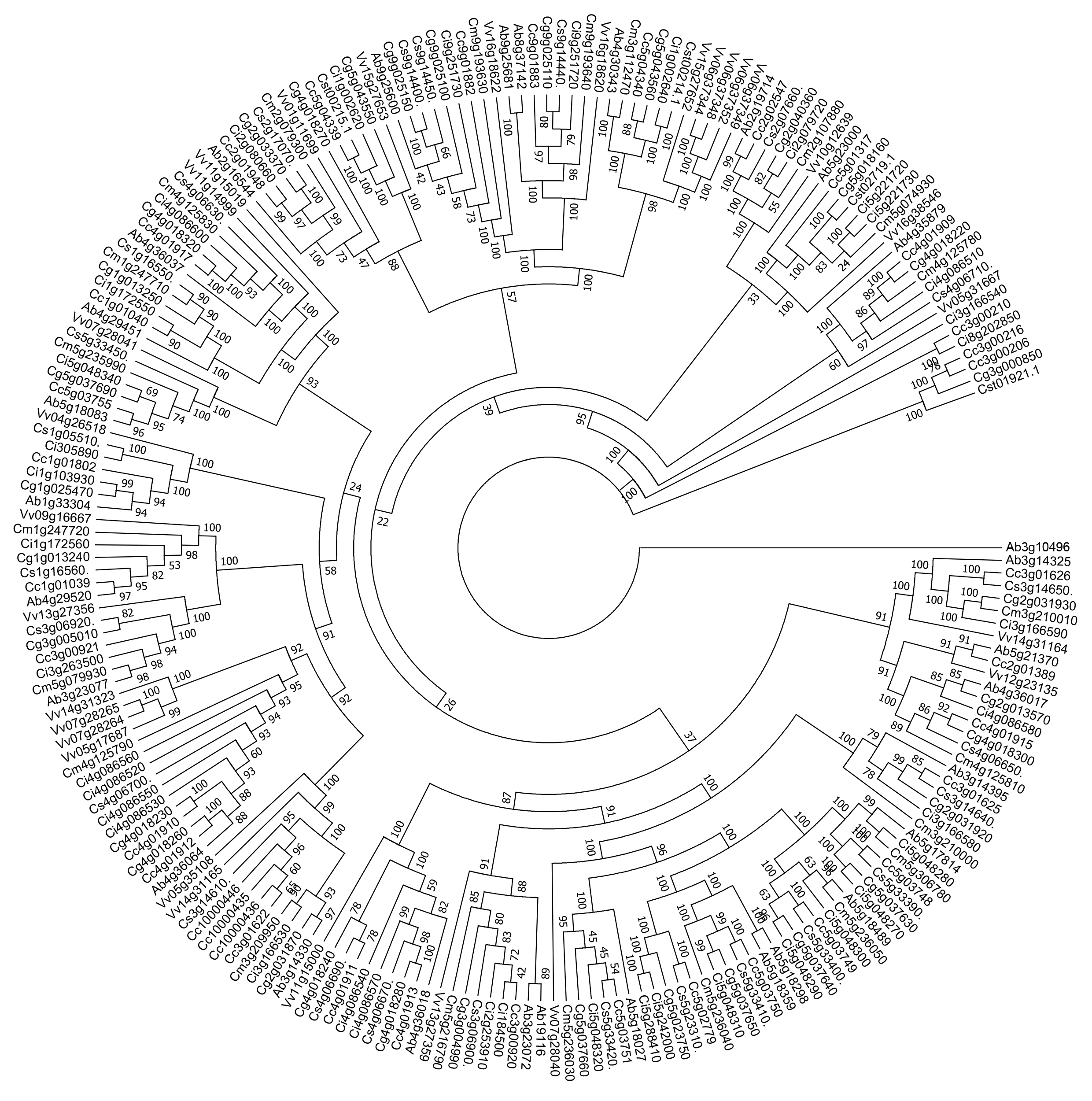 Supplemental Figure S10. Gene tree of Vitamin C related genes. The family of PME including 214 homologous copies in grape and Rutaceae plants was constructed. Numbers displayed in the nodes represent the percent bootstrap from 1000 repetitions.Supplementary TablesSupplementary Table 1. Information of genome data.Supplementary Table 3. Number of homologous blocks and gene pairs within a genome or between genomes.BL: block length, ACGP: average collinear gene pairs respectively per block, LDB: number of collinear gene pairs reside in longest duplicated blockSupplementary Table 4. Number of homologous blocks and genes within a genome or between genomes.BL: block length, LDB: number of collinear gene pairs reside in longest duplicated block Supplementary Table 9. Citrus and their relative gene retention rates with Vitis vinifera as reference genome.Supplementary Table 10. Citrus and their relative gene retention rates with Citrus sinensis as reference genome.Supplementary Table 11. The observed distribution of gene loss and translocation numbers fitted by using different density curves of geometry distribution.  Supplementary Table 12. Kernel function analysis of Ks distribution related to duplication events within each genome and between selected Rutaceae plants (before evolutionary rate correction).Supplementary Table 13. Kernel function analysis of Ks distribution related to duplication events within each genome and between selected Rutaceae plants (after evolutionary rate correction).Supplementary Table 14. Vitamin C genes related to duplication event in each Rutaceae genome.ReferencesJaillon, O., Aury, J.M., Noel, B., Policriti, A., Clepet, C., Casagrande, A., et al. (2007). The grapevine genome sequence suggests ancestral hexaploidization in major angiosperm phyla. Nature 449(7161), 463-467. doi: 10.1038/nature06148.Wang, X., Xu, Y., Zhang, S., Cao, L., Huang, Y., Cheng, J., et al. (2017). Genomic analyses of primitive, wild and cultivated citrus provide insights into asexual reproduction. Nat Genet 49(5), 765-772. doi: 10.1038/ng.3839.Wu, G.A., Prochnik, S., Jenkins, J., Salse, J., Hellsten, U., Murat, F., et al. (2014). Sequencing of diverse mandarin, pummelo and orange genomes reveals complex history of admixture during citrus domestication. Nat Biotechnol 32(7), 656-662. doi: 10.1038/nbt.2906.Xu, Q., Chen, L.L., Ruan, X., Chen, D., Zhu, A., Chen, C., et al. (2013). The draft genome of sweet orange (Citrus sinensis). Nat Genet 45(1), 59-66. doi: 10.1038/ng.2472.Species nameCommon nameVersionGenesGenes on chrData sourceReferenceVitis viniferaGrapeV326,34624,283JGI(https://phytozome.jgi.doe.gov/pz/portal.html)Jaillon, O, Aury, J. M, Noel, B, Policriti, A, Clepet, C, Casagrande, A, et al, 2007(Jaillon et al., 2007)Citrus sinensis Sweet orangeV129,655                                                                                                                                                                                                                      23,582CSAP(http://citrus.hzau.edu.cn/orange/index.php)Qiang Xu#, Ling-Ling Chen#, Xiaoan Ruan#, Di-Jun Chen, Andan Zhu, et al, 2013(Xu et al., 2013)Citrus clementinaClementinaV1.024,53324,357JGI(https://phytozome.jgi.doe.gov/pz/portal.html)Middleton C P, Senerchia N, Stein N, et al, 2014(Wu et al., 2014)Citrus grandisPummeloV130,12328,043CSAP(http://citrus.hzau.edu.cn/orange/index.php)Xia Wang#, Yuantao Xu#, Siqi Zhang#, Li Cao# et al, 2017(Wang et al., 2017)Citrus ichangensisIchang papedaV132,57828,047CSAP(http://citrus.hzau.edu.cn/orange/index.php)Xia Wang#, Yuantao Xu#, Siqi Zhang#, Li Cao# et al, 2017(Wang et al., 2017)Citrus medicaCitronV132,06727,017CSAP(http://citrus.hzau.edu.cn/orange/index.php)Xia Wang#, Yuantao Xu#, Siqi Zhang#, Li Cao# et al, 2017(Wang et al., 2017)Atalantia buxifoliaAtalantiaV128,42025,478CSAP(http://citrus.hzau.edu.cn/orange/index.php)Xia Wang#, Yuantao Xu#, Siqi Zhang#, Li Cao# et al, 2017(Wang et al., 2017)Homologous Blocks within and among genomeBL> 4BL > 10BL > 20BL > 50ACGPLDBLDB on chromosomesVitis vinifera2,116/1761,425/61999/33-/-12.02, 23.36,30.27,-46Vv1-Vv14/Vv4-Vv18Citrus sinensis2,144/2271,115/55635/21129/29.44, 20.27, 30.24, 64.5067Cs1-Cs3Citrus clementine2,856/2431,849/691,386/37460/711.75, 26.80, 37.46, 65.7191Cc5-Cc9Citrus grandis2,728/2881,360/57890/25228/39.47, 23.86，35.60, 76.00106Cg5-Cg9Citrus ichangensis2,135/304478/33115/5-/-7.02, 14.48, 23.00, -26Ci5-Ci7Citrus medica2,110/307376/2463/2-/-6.87, 15.67, 31.50, -36Cm5-Cm9Atalantia buxifolia2,443/2871,059/59415/13115/28.51, 17.95, 31.92, 57.5061Ab5-Ab7V. vinifera vs C. sinensis15,891/1,09611,257/3079,099/1616,141/6414.50, 36.67, 56.52, 95.95306Vv18-Cs3V. vinifera vs C. clementine17,661/1,07013,172/29411,382/1768,183/7516.51, 44.80, 64.67, 109.11317Vv18-Cc3V. vinifera vs C. grandis 16,394/1,01812,218/30710,375/1776,623/6316.10, 39.80, 58.05, 105.13287Vv18-Cg3V. vinifera vs C. ichangensis16,080/1,34410,245/3907,043/1692,851/3611.96, 26.27, 41.67, 79.19209Vv18-Ci3V. vinifera vs C. medica15,273/1,3429,343/3766,114/1532,424/3211.38, 24.85, 39.96, 75.75210Vv18-Cm3V. vinifera vs A. buxifolia16,700/1,18911,725/3509,310/1855,288/5414.05, 33.31, 50.32, 97.93239Vv07-Ab5C. sinensis vs C. clementine21,929/1,11116,951/23815,689/15012,650/5019.74, 71.22, 104.59, 253.001,328Cs3-Cc3C. sinensis vs C. grandis21,999/1,13916,963/27015,476/16912,029/6019.31, 62.83, 91.57, 200.48864Cs5-Cg5C. sinensis vs C. ichangensis19,440/1,31113,387/28611,603/1639,063/7914.83, 46.81, 71.18, 114.72437Cs1-Ci1C. sinensis vs C. medica17,750/1,32111,331/2299,619/1097,919/5413.44, 49.48, 88.25, 146.65388Cs7-Cm7C. sinensis vs A. buxifolia21,116/1,30115,097/25913,545/15211,138/7416.23, 58.29, 89.11, 150.51924Cs5-Ab5C. clementine vs C. grandis23,911/1,11818,850/23317,684/15414,549/5521.39, 80.90, 114.83, 264.531,356Cc5-Cg5C. clementine vs C. ichangensis22,288/1,51215,497/37213,088/2079,362/8814.74, 41.66, 63.23, 106.39440Cc3-Ci3C. clementine vs C. medica20,146/1,47913,447/34910,985/1777,511/6613.62, 38.53, 62.06, 113.80351Cc3-Cm3C. clementine vs A. buxifolia23,077/1,28517,463/30315,753/18412,755/8417.96, 57.63, 85.61, 151.85796Cc5-Ab5C. grandis vs C. ichangensis23,434/1,58716,490/41813,753/2319,208/8714.77, 39.45, 59.54, 105.84408Cg3-Ci3C. grandis vs C. medica21,259/1,56014,293/39011,611/2037,429/6913.63, 36.65, 57.20, 107.67365Cg3-Cm3C. grandis vs A. buxifolia22,567/1,28817,013/33115,004/19111,371/7717.52, 51.40, 78.55, 147.68796Cg5-Ab5C. ichangensis vs C. medica20,961/1,69613,143/39310,368/2006,129/6912.36, 33.44, 51.84, 88.83221Ci7-Cm7C. ichangensis vs A. buxifolia20,693/1,48814,193/39211,558/2107,177/7413.91, 36.21, 55.04, 96.99431Ci3-Ab3C. medica vs A. buxifolia20,032/1,55112,949/36610,189/1766,820/7012.92, 35.38, 57.89, 97.43357Cm5-Ab5Homologous Blocks within and among genome BL> 4BL > 10BL > 20BL > 50LDBLDB on chromosomesVitis vinifera3,6662,5781,872-46Vv1-Vv14/Vv4-Vv18Citrus sinensis3,7922,1091,22225867Cs1-Cs3Citrus clementine4,9323,4262,60790791Cc5-Cc9Citrus grandis4,7502,5581,689456106Cg5-Cg9Citrus ichangensis3,791921230-26Ci5-Ci7Citrus medica3,734721126-36Cm5-Cm9Atalantia buxifolia4,2912,00880823061Ab5-Ab7V. vinifera vs C. sinensis9,108/8,9697,159/7,0635,450/5,3692,862/2,872306Vv18-Cs3V. vinifera vs C. clementine10,313/10,4738,722/8,7337,154/7,0954,284/4,308317Vv18-Cc3V. vinifera vs C. grandis9,724/9,6607,937/7,8736,211/6,1503,419/3,401287Vv18-Cg3V. vinifera vs C. ichangensis8,697/8,6155,878/5,7273,575/3,5141,045/1,042209Vv18-Ci3V. vinifera vs C. medica8,092/8,0105,206/5,1322,999/2,973824/824210Vv18-Cm3V. vinifera vs A. buxifolia9438,/9,3887,249/7,1605,282/5,1812,564/2,544239Vv07-Ab5C. sinensis vs C. clementine13,786/14,17712,858/13,08111,849/11,99410,006/10,0181,328Cs3-Cc3C. sinensis vs C. grandis14,120/14,33112,858/12,95211,438/11,4988,942/8,938864Cs5-Cg5C. sinensis vs C. ichangensis11,663/11,7989,850/9,8738,162/8,1645,082/5,093437Cs1-Ci1C. sinensis vs C. medica10,342/10,5638,645/8,6387,346/7,3545,207/5,219388Cs7-Cm7C. sinensis vs A. buxifolia12,789/12,95111,428/11,49710,093/10,1167,399/7,386924Cs5-Ab5C. clementine vs C. grandis15,716/15,47414,717/14,58113,661/13,57211,596/11,5551,356Cc5-Cg5C. clementine vs C. ichangensis13,253/13,14310,940/10,7958,705/8,6424,938/4,941440Cc3-Ci3C. clementine vs C. medica11,751/11,6329,399/9,2647,313/7,2804,195/4,210351Cc3-Cm3C. clementine vs A. buxifolia14,382/14,17912,944/12,82811,409/11,3478,417/8,392796Cc5-Ab5C. grandis vs C. ichangensis14,135/14,25011,546/11,4678,949/8,9184,839/4,853408Cg3-Ci3C. grandis vs C. medica12,473/12,5279,820/9,8047,428/7,4293,972/3,977365Cg3-Cm3C. grandis vs A. buxifolia14,090/14,08312,379/12,36710,595/10,5867,413/7,413796Cg5-Ab5C. ichangensis vs C. medica12,021/11,9508,813/8,8276,266/6,2702,668/2,671221Ci7-Cm7C. ichangensis vs A. buxifolia12,266/12,2499,614/9,7127,189/7,2493,465/3,472431Ci3-Ab3C. medica vs A. buxifolia11,413/11,4198,785/8,7876,557/6,5503,309/3,309357Cm5-Ab5Vitis viniferaVitis viniferaVitis viniferaVitis viniferaCitrus sinensisCitrus sinensisCitrus sinensisCitrus clementineCitrus clementineCitrus clementineCitrus grandisCitrus grandisCitrus grandisCitrus medicaCitrus medicaCitrus medicaCitrus ichangensisCitrus ichangensisCitrus ichangensisAtalantia buxifoliaAtalantia buxifoliaAtalantia buxifoliaChrgenesOut-para1Out-para2OrthOut-para1Out-par2OrthOut-para1Out-para2OrthOutpara1Out-para2OrthOut-para1Out-para2OrthOut-para1Out-para2OrthOut-par1Out-par211,4060.1440.1570.6520.1050.1000.8470.1100.1130.7840.1040.1110.3690.0760.0630.4660.0680.060.430.0860.09129760.1340.1100.8300.0680.0060.7870.1040.0780.7260.0760.0820.3550.0540.0060.5960.0420.0040.6790.0480.00631.1320.1600.1180.6220.1200.0630.8770.1250.0770.7350.1170.0630.3550.0870.0470.2150.1050.0380.3650.1080.00241,3680.1510.1260.7880.1150.0800.6980.1160.1000.6870.1200.0860.350.090.0480.6330.0740.0350.4370.1050.0451,4450.1250.0700.6620.0800.0360.7920.1000.0460.8270.0960.0360.3960.060.020.4110.0460.0190.5360.0740.02961,2890.2400.1570.7290.1530.0790.8430.1920.0940.770.1670.0990.380.0970.0310.4920.1180.0410.5220.0980.07171,4300.2250.0900.7070.1670.0480.7680.1800.0550.7890.1710.0590.360.110.0350.520.120.0230.4780.1510.03681,4880.1980.1320.6140.1230.0810.8600.1430.0920.7640.1280.0930.360.0620.0340.4460.080.0540.4320.0910.07791,1400.1310.1340.6560.0840.0920.6980.0800.0960.6790.070.0880.4070.030.0620.3330.0820.0580.3010.080.07108940.1080.0640.7740.0620.0380.7920.0700.0440.7360.060.0420.220.0220.0180.4780.0420.0280.7280.030.032111,0930.1270.1320.7660.0860.1020.8280.0960.0900.7440.0810.0720.5520.0630.0380.4460.0430.0980.6380.0380.092121,2990.0920.0900.6500.0550.0620.7960.0630.0650.7520.0630.0530.2840.0280.0180.3570.0330.0180.450.0520.053131,4370.1900.1830.6100.1250.0920.7320.1300.1340.7210.1330.1200.2810.0590.0560.3970.0950.0530.5240.0930.049141,6250.2160.190.7440.1520.1180.8000.1700.1500.7680.160.1450.4990.1020.0740.5070.1180.0860.6450.1140.105159570.1680.1460.2260.1370.0720.8430.1400.0960.8260.1170.0820.0640.0760.050.1780.1150.0410.1950.120.058161,0760.1540.1300.5660.1170.0140.8170.1170.0920.6240.1150.0920.3140.0350.0140.3060.0970.010.440.1070.012171,0210.2310.1890.6220.1670.1180.8740.1990.1280.7550.1850.1170.4410.0880.0830.3920.1130.0740.5350.1120.097182,0070.1360.0950.8200.0840.0660.8600.0820.0810.8430.0810.0710.6110.0530.040.6080.0550.0210.7590.0220.039191,2000.0970.0530.6340.0600.0320.8050.0720.0400.8330.0720.0350.3370.020.010.3370.0280.0080.5310.040.027Citrus sinenisCitrus sinenisCitrus sinenisCitrus sinenisCitrus clementineCitrus clementineCitrus clementineCitrus grandisCitrus grandisCitrus grandisCitrus medicaCitrus medicaCitrus medicaCitrus ichangensisCitrus ichangensisCitrus ichangensisAtalantia buxifoliaAtalantia buxifoliaAtalantia buxifoliaChrGenespara 1para 2OrthOut-para 1Out-para 2OrthOut-para 1Out-para 2OrthOut-para 1Out-para 2OrthOut-para 1Out-para 2OrthOut-para 1Out-para 212,6900.2090.0290.7980.1870.0270.8000.1760.0280.5610.1560.0210.6180.1720.0260.6830.1730.02423,1360.2010.0330.7900.1730.0280.8180.1700.0290.5220.1330.0230.7000.1440.0250.7250.1550.02832,7990.1860.0320.7690.1580.0290.8000.1560.0300.6180.1290.0260.6790.1400.0260.7250.1540.02642,0090.1930.0240.7860.1670.0200.8090.1700.0220.6210.1300.0190.6840.1310.0200.7960.1590.01753,5540.1740.0230.7880.1570.0210.8420.1520.0210.5930.1160.0180.6390.1340.0210.7140.1480.02062,2000.2120.0360.8260.1900.0330.8000.1890.0340.6760.1440.0240.7660.1710.0290.7080.1750.03173,2290.2140.0340.8090.1950.0310.8190.1890.0310.5390.1550.0220.7060.1750.0260.7650.1840.02882,0670.2320.0330.7600.1990.0280.8030.2040.0290.5550.1490.0230.6060.1740.0270.6160.1840.02691,8980.1630.0170.7680.1470.0160.7860.1430.0150.6000.1110.0120.6210.1310.0150.7560.1340.015Reference genomeGenomesParameter of geometry distributionFitness (R-square)P-value (F-test)Vitis ViniferaCitrus sinensis0.53440.99470.9208Vitis ViniferaCitrus clementine0.53960.9970.9363Vitis ViniferaCitrus grandis0.52300.99710.9356Vitis ViniferaCitrus ichangensis0.46760.99610.9091Vitis ViniferaCitrus medica0.47810.99210.8852Vitis ViniferaAtalantia buxifolia0.49770.99430.9219Citrus sinensisCitrus clementine0.64700.99750.9557Citrus sinensisCitrus grandis0.66610.99860.9635Citrus sinensisCitrus ichangensis0.62880.99410.9274Citrus sinensisCitrus medica0.59910.99080.9093Citrus sinensisAtalantia buxifolia0.63410.99650.9507GenomesWeight coefficient related to ECH or speciationPeak of Ks distribution (μ1) related to ECH or speciationDeviation (σ1)V. vinifera0.9261.0530.293C. sinensis0.9001.3010.343C. clementina0.9491.2950.387C. grandis0.9161.2880.419C. ichangensis0.9201.2520.343C. medica0.9511.2560.326A. buxifolia0.9691.2970.414V. Vinifera vs C. sinensis0.8950.8310.233C. Sinensis vs A. buxifolia0.4770.0630.060C. Sinensis vs C. medica0.4750.0250.062C. Sinensis vs C. clementina0.4630.0110.060C. Grandis vs C. ichangensis0.5270.0180.063GenomesWeight coefficient related to ECH or speciationPeak of Ks distribution (μ1) related to ECH or speciationDeviation (σ1)Correction coefficient (λ)V. vinifera0.9261.0530.2931C. sinensis0.9261.0530.2960.809C. clementina0.9501.0530.3170.813C. grandis0.9181.0530.3450.818C. ichangensis0.9011.0530.2910.841C. medica0.9481.0530.3590.838A. buxifolia0.9701.0530.3380.812V. Vinifera vs C. sinensis0.8970.7440.2100.895C. Sinensis vs A. buxifolia0.4510.0520.0590.811C. Sinensis vs C. medica0.5030.0200.0620.824C. Sinensis vs C. clementina0.5730.0100.0580.811C. Grandis vs C. ichangensis0.5420.0160.0610.829SubfamilyECH-related genes (collinear regions)/Total genesVitisviniferaCitrussinensisCitrusclementineCitrusgrandisCitrusmedicaCitrusichangensis AtalantiabuxifoliaPutative nucleobase-ascorbate transporter (AAT)6/76/76/156/71/63/96/10ATPase family AAA domain-containing protein (Alase)1/21/21/31/21/21/21/2L-ascorbate oxidase (AO)2/71/22/22/30/41/42/2Putative L-ascorbate peroxidase (APX)5/64/54/54/54/54/64/6Putative glutathione S-transferase (DHAR)1/22/22/32/21/21/22/2NAD(P)H-dependent oxidoreductase 1; Aldo-keto reductase family member (GalUR)5/264/95/285/172/242/186/142,5-diketo-D-gluconic acid reductase (GalDH)0/11/11/11/10/10/11/1Putative GDP-L-fucose synthase (GER)0/10/11/10/10/10/11/1GDP-L-galactose phosphorylase (GGalPP)2/32/22/32/31/32/22/2L-galactono-1,4-lactone dehydrogenase (GalLDH)1/10/20/10/10/10/10/1Probable GDP-mannose 4,6-dehydratase (GMD)1/11/11/11/11/21/40/1GDP-mannose 3,5-epimerase (GME)2/21/32/22/21/20/41/3Probable mannose-1-phosphate guanylyltransferase (GMPase)1/11/22/32/20/21/22/3Probable mannose-1-phosphate guanylyltransferase (GalPP)4/50/12/62/40/50/73/6L-gulono-1,4-lactone oxidase (GLOase)1/10/20/10/10/10/10/1Probable inositol-3-phosphate synthase isozyme (IPS)1/11/11/21/10/11/11/1Probable monodehydroascorbate reductase (MDAR)3/33/33/93/32/32/33/3Probable inositol oxygenase (MIOX)2/32/22/72/43/40/52/4 Probable polygalacturonase; Endo-polygalacturonase (PG)7/115/95/95/83/154/104/8Glucose-6-phosphate isomerase (PGI)1/22/22/32/21/41/32/2Putative pectinesterase/pectinesterase inhibitor (PME)14/297/2910/356/325/225/389/29Probable mannose-6-phosphate isomerase; Mannose-6-phosphate isomerase (PMI)2/22/22/22/20/22/22/2Probable phosphomannomutase (PMM)1/10/11/11/10/10/10/1Total genes (All genes in collinear regions)63/11846/10157/14352/10526/11331/12754/105Percent collinear genes in whole genome53.39%45.54%39.86%49.52%23.01%24.41%51.43%